第6单元过关检测卷一、填空。(每空1分，共30分)1．(　　)÷8＝＝0.625＝(　　　)%＝(　　　)∶(　　　)2．在学校组织的“听读写大赛”中，小玲听写的准确率是94%。这里的94%读作(　　　　　　　)，它指的是(　　　　　　)占(　　　　　)的94%。如果这次大赛共听写250个字，小玲错了(　　　)个字。3．在、87.5%、、和83%中，最大的数是(　　　)，最小的数是(　　　)，(　　　)和(　　　)相等。4．甲数比乙数多25%，甲、乙两数的比是(　　)∶(　　)，乙数比甲数少(　　)%。5．60 m的40%是(　　　)m；(　　　)m的40%是60 m；比75 kg多20%是(　　)kg；75 kg比(　　　)kg少20%。6．抽样检测一批产品，23件合格，2件不合格。这批产品的合格率是(　　)%。7．48 m的和(　　　)m的25%一样长。8．如图，圆的面积约占正方形面积的(　　　)%。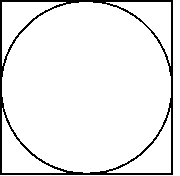 9．小华读一本书，第一天读了这本书的20%，第二天读了余下的30%，第二天读了这本书的(　　)%。10．恬恬家12月份用电量比11月份节约20%，是把(　　　　　　　　)看成单位“1”，12月份的用电量是11月份的(　　　)%。11．油菜籽的出油率是35%，400 kg油菜籽可以榨油(　　　)kg；要榨210 kg菜籽油，需要(　　　)kg油菜籽。12．一台笔记本电脑原价6000元，先降价10%后又提价5%，那么现价是(　　　)元。二、 判断。(对的画“√”，错的画“×”)(每题1分，共5分)1．2 t煤，用去了，还剩下20%。						  	(　　)2．成语“百发百中”用数学语言解释是：命中率是100%。	(　　)3．男生比女生多25%，则女生比男生少25%。 		  	(　　)4．在50的后面添上百分号，这个数就缩小到它的。	(　　)5．一件商品，先提价5%后又降价5%，现价与原价相比没有变化。(　　)三、 选择。(将正确答案的字母填在括号里)(每题1分，共5分)1．下面的数能用百分数表示的是(　　)。A．妈妈从超市买回 kg白糖  B．六年级视力不好的同学占C．一根彩带长 m  D．一辆汽车从甲城开往乙城用了小时2．下面的百分率中，不可能等于100%的是(　　)。A．出勤率		B．出油率		C．合格率		D．命中率3．一项工程，原计划10个月完成，实际提前2个月完成。工作时间缩短了(　　)%，工作效率提高了(　　)%。A．12.5  			B．20  			C．25  			D．804．甲、乙两数都不为0，甲数的60%等于乙数的75%，那么甲数和乙数比较，(　　)。A．甲数大  		B．乙数大  		C．一样大  		D．无法比较5．一个篮球现价80元，降低了20元，降价的幅度是(　　)。A．10%  		B．15%  		C．20%  		D．25%四) 计算。(1题6分，3题8分，其余每题4分，共22分)1．分数、小数和百分数的互化。2.直接写得数。24×25%＝					160÷40%＝		1－72%＝					36%＋64%＝80×(1＋25%)＝  		60÷(1－40%)＝  45×(1－20%)＝  		72÷(1＋20%)＝3．计算下列各题，能简算的要简算。62.5%×＋÷4					25%＋÷÷25%  				×40%＋×0.64．解方程。60%x－17%x＝4.3  				11x－50%＝16五) 解决问题。(1题12分，6题6分，其余每题5分，共38分)1．只列式不计算。(1)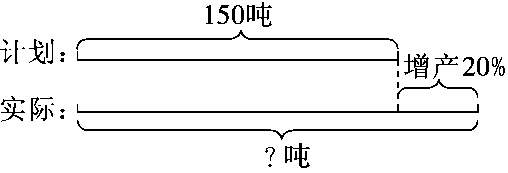 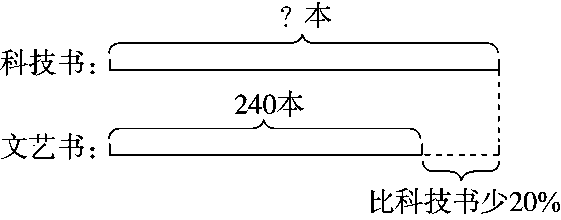 (2)一部品牌手机，原价3200元，现价2800元，现价比原价降低了百分之几？(3)一根15 m长的铁丝，第一次剪去了全长的，第二次剪去了全长的20%，还剩下多少米？2．张大爷家用一批鸡蛋孵化小鸡，孵化率大约是95%，这批鸡蛋有40个没有孵化出小鸡，这批鸡蛋共孵化出了多少只小鸡？3．欢乐玩具店购进了一批儿童玩具，第一周卖出了总数的25%，第二周卖出了总数的，还剩下75个没有卖，玩具店第二周卖出了多少个儿童玩具？4．便民优果园原有50 kg苹果，昨天又运来原有的20%，今天卖出了现有苹果的20%，剩下的比30 kg多百分之几？5．图书文化城国庆节开展促销活动，所有图书、文具一律降价8%，在此基础上，图书文化城还返还消费额5%的现金。此时到图书文化城购买图书和文具，相当于降价百分之几？6．希望小学原有学生300人，本学期女生人数增加了5%，男生人数增加了4%，共增加了13人。希望小学原有女生多少人？答案一、1.5　　62.5　5　8　2．百分之九十四　准确的字数　总字数　153.　83%　87.5%　　4.5　4　20　5．24　150　90　93.75　6.92　7.144　8.78.5　9.2410．11月份的用电量　80　11.140　600　12.5670二、1.√　2.√　3.×　4.√　5.×三、1.B　2.B　3.B　C　4.A　5.C四、1.0.65　65%　　84%　　0.15　　180%　0.429　42.9%　　0.482．6　400　28%　1　100　100　36　603.　62.5%×＋÷4＝62.5%×＋×＝×＝×＝　　　25%＋÷＝＋×＝＋＝　÷25%＝(60＋20)÷25%＝80÷25%＝320　　　×40%＋×0.6＝×(40%＋0.6)＝×1＝4．x＝10　x＝1.5五、1.(1)150×(1＋20%)　　240÷(1－20%)(2)(3200－2800)÷3200(3)15×2．40÷(1－95%)×95%＝760(只)3．75÷×＝375(个)4．50×(1＋20%)×(1－20%)＝48(kg)(48－30)÷30＝60%5．1－1×(1－8%)×(1－5%)＝12.6%6．男生：(300×5%－13)÷(5%－4%)＝200(人)女生：300－200＝100(人)点拨：男生人数×4%＋女生人数×5%＝13人；男生人数×5%＋女生人数×5%＝300×5%＝15人。从上述两式可知，男生人数×5%－男生人数×4%＝15－13＝2人，进而可以求出男生人数，再求女生人数。分数小数0.841.8百分数15%48%